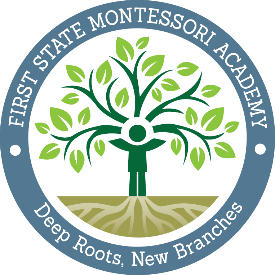 Dear FSMA Families, Below are links to forms that we update each year and need to have on file for every student. We request that these are filled out and returned by June 1st. Forms will be processed over the summer months so that student files are updated and ready to go when the new school year begins.  Please note: There are two different pdf attachments.  Please download, fill in electronically, save, and then email, drop off, or mail back to FSMA.  The "Returning or “New” Student Packet" includes many documents in one place.  The "Classroom Placement Flyer” includes information about classroom placement and a form for you to share any specific information you want us to consider for your child's placement. If your child is not returning to FSMA, there is a space to note that as well so that we can plan accordingly.  Confidential information should be emailed directly to courtney.fox@fsma.k12.de.us, or mailed/dropped off in a sealed envelope so that we can ensure confidentiality. Completed forms/questions should be directed to our main office at mainoffice@fsma.k12.de.us or 576-1500In addition, prior to the start of school, you will need to submit a Student Physical Form (if student will have a physical completed this summer, please print out the form available on our website to take with you and return to the nurse or main office).  DIAA physical forms for fall athletic programs (6th/7th/8th grade only) will be due in early August – forms can be found under the Program/Sports tab on our website.A little more about FSMA...We are a community that began with the goal of positively impacting children and families - because of this, it has become a very special place!  As a Montessori school, we believe strongly in giving back and helping others.  Our children, staff, and families participate in many projects to give back to the community and we have established a culture of giving.  We look forward to benefiting from whatever you can offer...whether it be your time, talent or treasure.  We will share more about opportunities for getting involved but here are a few ways that might work for you now.Grants - Does your company give grants to schools? Matching or reimbursement - Will your company match or reimburse you for any non-profit contributions? United Way - FSMA can be the recipient of your donations (#12883)Amazon.com/Smile - If you shop through Amazon, they will contribute a portion of the sale to FSMAPurchase a leaf to leave a permanent mark on FSMA (this can be a great gift idea)We are so excited that your child and your family are a part of the FSMA family!  Please do not hesitate to reach out with any questions.  We are here to make sure you have everything you need to be ready for the upcoming school year. Sincerely, Courtney FoxFSMA, Head of School302-576-1500	